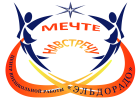 Программамониторинга  реализации муниципальной программы"Развитие воспитательной компоненты в муниципальной системе образования Слободо-Туринского района на 2017-2021 годы"с. Туринская Слобода, 2017 г.Пояснительная запискаМуниципальная программа «Развитие воспитательной компоненты в муниципальной системе образования Слободо-Туринского муниципального района на 2017-2021 годы» разработана с целью развитиявоспитательной компоненты в целостном педагогическом процессе общеобразовательных организаций Слободо-Туринского муниципального района.  Программа призвана способствовать усилениювоспитательной составляющей всего процесса обучения с акцентом на духовно-нравственное, гражданско-патриотическое, экологическое, правовое воспитание подрастающего поколения и определяет систему мероприятий по основным направлениям воспитательной компоненты, на основе которой могут быть выстроены программы воспитания и социализации учащихся в общеобразовательных организациях и учреждениях дополнительного образования.Воспитательная компонента в деятельности общеобразовательной организации является самостоятельным направлением, которое основывается на ряде принципов и отвечает за формирование «воспитательной системы», «воспитывающей среды», «воспитательного потенциала обучения», «воспитательной деятельности» и т.д. 	Инновационность развития воспитательной компоненты заключается во введении новых образовательныхстандартов, играющих определяющую роль в формировании новой системы ценностей иценностных ориентиров.  При этом воспитаниерассматривается в качестве важнейшей социальной деятельности общества, направленной на формирование российской идентичности как неотъемлемого условия укрепления российскойгосударственности.Цель и задачи программы мониторингаЦелью программыявляется создание условий и инновационных механизмов развития системы воспитательной работы и единого воспитательного пространства, развивающего потенциал сфер воспитания и дополнительного образования в муниципальной системе образования Слободо-Туринского муниципального района; (далее - система воспитательной работы).Задачами программы являются:1)  обеспечение преемственности воспитания на уровнях начального общего, основного общего и среднего общего образования и согласованное осуществление воспитательного процесса в муниципальных общеобразовательных организациях;2) обновление содержания и методики организации воспитательной деятельности в муниципальных общеобразовательных организациях и обеспечение достижения личностных образовательных результатов обучающихся в соответствии с требованиями федеральных государственных образовательных стандартов;3) организация взаимодействия учреждений дополнительного образования и общеобразовательных организаций района в решении задач воспитания молодого поколения;4)  содействие развитию детских и молодежных общественных объединений и советов обучающихся;5)  организация работы по использованию современных форм активного сотрудничества школы и семьи в вопросах воспитания и социализации детей и молодежи;6)  создание эффективно действующей системы сопровождения профессионального самоопределения обучающихся;7)  развитие работы по воспитанию правовой культуры всех участников образовательного процесса, представлений об основных правах и обязанностях, направленной на профилактику правонарушений несовершеннолетних;8)  создание эффективной системы гражданско-патриотического воспитания, обеспечивающей оптимальные условия развития у учащихся основных гражданских качеств и чувств патриотизма;9)  создание механизма, обеспечивающего эффективное функционирование целостной системы гражданско-патриотического воспитания учащихся.Программа предусматривает выполнение мероприятий в течение 2017-2021 годов.Реализация Программы обеспечивает:1) развитие системы воспитательной работы в Слободо-Туринском муниципальном районе; 2)создание нормативно-организационных, управленческих условий для реализации воспитательной компоненты;3) совершенствование государственно-общественного управления воспитанием и укрепление социального партнерства общеобразовательных организаций с общественными институтами;4)  рост числа обучающихся, включенных в деятельность общественных объединений и органов ученического самоуправления;5)  позитивная динамика воспитанности и личностных образовательных результатов обучающихся (воспитанников) по принятым в системе критериям и показателям;6)  создание современной системы оценки качества воспитания на основе принципов открытости, объективности, прозрачности, общественно-профессионального участия;7)повышение социального статуса и профессиональной компетентности организаторов воспитания в общеобразовательных учреждениях;8) наличие программы воспитания и социализации обучающихся в каждой общеобразовательной организации и ежегодного публичного отчета по ее реализации;9)  наличие в общеобразовательной организации системы стимулов и поощрений для педагогов, организующих процесс воспитания;10) рост удовлетворенности родителей обучающихся качеством воспитательного процесса и дополнительных образовательных услуг;11)  повышение статуса родительства (материнства и отцовства) и уровня социальной активности семей на основе межведомственного взаимодействия и социального партнерства;12) рост количества старшеклассников, осуществляющих осознанный выбор профессии, в соответствии с потребностями регионального и муниципального рынка труда;13)  развитие муниципальной системы профессиональной ориентации обучающихся старших классов общеобразовательных организаций;14) рост эффективного сопровождения социально-психологической службы учебно-воспитательного процесса по всем направлениям деятельности;15)  развитие социальной активности и гражданской ответственности несовершеннолетних посредством профилактики отклонений в поведении несовершеннолетних, включения их в разнообразные социально востребованные сферы деятельности и актуальные проекты;16) уменьшение количества правонарушений, совершенных несовершеннолетними; активная гражданская позиция и патриотическое сознание обучающихся, как основа личности будущего гражданина России.Мониторинг реализации муниципальной программы"Развитие воспитательной компоненты в муниципальной системе образования Слободо-Туринского района на 2017-2021 годы",  во – первых, обеспечивает обратную  связь, котораясвидетельствует о соответствии фактических результатов реализации программы ее конечным целям, во-вторых, мониторинг выступает средством управления деятельностью, так как отслеживание результатов осуществляется с целью их анализа для дальнейшей корректировки и совершенствования воспитательной деятельности.Программамониторингапозволит обеспечить непрерывное слежение за реализацией основных направлений программы, прогнозировать результаты  через организацию, сбор, хранение, обработку и распространение информации.Цель  мониторинга: получение оперативной, точной и объективной информации о состоянии реализации муниципальной программы"Развитие воспитательной компоненты в муниципальной системе образования Слободо-Туринского района на 2017-2021 годы"		Задачи мониторинга:   - непрерывное наблюдение за состоянием реализации муниципальной программы;- своевременное выявление и анализ изменений, происходящих в воспитательном процессе, и факторов, вызывающих их;- предупреждение негативных тенденций впри реализации муниципальной программы;- осуществление краткосрочного прогнозирования развития важнейших процессов на уровне муниципального района;- оценка эффективности и полноты реализации муниципальной программы с учетом конкретных критериев, показателей, поставленных задач.Принципы мониторинга:1. Принцип «экологичности». Мониторинг не должен нарушать и искажать естественное течение процессов, которые исследует, а также не должен наносить никакого вреда или ущерба его участникам.2. Принцип системности. Мониторинг является важным звеном общей педагогической системы и выстраивается с учетом логической последовательности и взаимосвязи с воспитательным процессом.3. Принцип дифференциации.Мониторинг предполагает создание условий проведения для каждой группы субъектов мониторинга, определенным набором критериев, показателей и инструментария. 4. Принцип сотрудничества. Субъекты мониторинга устанавливают контакт и атмосферу доверия, действуют гласно, открыто, строят отношения сотрудничества и делового партнерства.5. Принцип конструктивности. Мониторинг направлен не на выявление ошибок, нарушений, а на поиск путей развития и усовершенствования. 6. Принцип компетентности. Условием реализации мониторинга является профессиональная готовность ответственных за его проведение.Мониторинг проводится в течение учебного года по двум направлениям:1. Мониторинг реализации мероприятий.2. Мониторинг выполнения целевых индикаторов программы.В Программе представлен инструментарий в виде таблиц для мониторинга реализации мероприятий. Образовательные организации представляют заполненные таблицы за каждое полугодие учебного года.А также инструментарий для мониторинга выполнения целевых индикаторов программы. Данную таблицу в заполненном виде необходимо представлять  в июне.Отчёты необходимо отправлять на эл. адрес: cvr.eldorado@yandex.ru.с пометкой «Мониторинг».Мониторинг реализации мероприятий1 Направление «Организационно – управленческие меры»2. Направление «Развитие воспитательной компоненты через реализацию федеральныхгосударственных образовательных стандартов»3. Направление «Воспитание социально-активной личности».3.1.Организация курсов повышения квалификации организаторов и участников деятельности по данному направлению (заместители директоров по ВР, методисты, педагоги-организаторы и т.д.)3.2. Информация о волонтерских отрядах3.3. Информация о мероприятиях, проведенных волонтерами3.4 Информация об участии волонтеров в мероприятиях, акциях разного уровня3.5.Информация об ученическом самоуправлении3.6. Информация о мероприятиях, проведенных органами ученического самоуправления4. Направление «Приоритетные направления работы с родителями»5. Направление «Профориентационная работа»6. Направление «Правовое воспитание и культура безопасности, профилактика отклонений в  поведении несовершеннолетних»7. Направление «Гражданско-патриотическое воспитание обучающихся»11. Информация о музее (комнате, уголке) образовательной организацииВыполнение целевых индикаторов программыМероприятиеУровень (место проведения)Участники (ФИО, должность)Результат1. Обучение специалистов по воспитательной работе и классных руководителей в рамках модуля воспитательной работы в программе курсов повышения квалификации и переподготовки педагогических и руководящих работников.1. Обучение специалистов по воспитательной работе и классных руководителей в рамках модуля воспитательной работы в программе курсов повышения квалификации и переподготовки педагогических и руководящих работников.1. Обучение специалистов по воспитательной работе и классных руководителей в рамках модуля воспитательной работы в программе курсов повышения квалификации и переподготовки педагогических и руководящих работников.1. Обучение специалистов по воспитательной работе и классных руководителей в рамках модуля воспитательной работы в программе курсов повышения квалификации и переподготовки педагогических и руководящих работников.1.1.1.2.2. Участие в фестивалях, конкурсах педагогического мастерства в различных номинациях и на различных уровнях.2. Участие в фестивалях, конкурсах педагогического мастерства в различных номинациях и на различных уровнях.2. Участие в фестивалях, конкурсах педагогического мастерства в различных номинациях и на различных уровнях.2. Участие в фестивалях, конкурсах педагогического мастерства в различных номинациях и на различных уровнях.2.1.2.23. Ведение работы по организации мониторинга состояния воспитательной работы3. Ведение работы по организации мониторинга состояния воспитательной работы3. Ведение работы по организации мониторинга состояния воспитательной работы3. Ведение работы по организации мониторинга состояния воспитательной работы3.1.3.2МероприятиеУровеньКоличество участниковКоличество работРуководителиРезультаты1. Олимпиады1.1.2.Интеллектуальные игры 2.1. «Соображалки»2.2. «Физики – лирики»2.3. «Своя игра»3. Научно- практическая конференция4. Историко -краеведческий конкурс - форум "Мы Уральцы"5. Конкурс для младших школьников «Интеллектуальная радуга»6. Конкурс для учащихся 5 – 11 классов «Правовой лабиринт»7. Областной конкурс "Экологический квест"МероприятиеУровень(место проведения)Количество участниковКоличество участниковМероприятиеУровень(место проведения)педагоговучащихся1.1.1.2.№п/пНазвание отрядаКоличественный состав отрядаФ.И.О., должность, контактный телефон руководителя (куратора) отрядаФ.И. обучающегося, контактный телефон, ответственного за организацию волонтерского движения№п/пНаименование проведенных мероприятий Количество проведенных мероприятий Количество участниковЦелевая аудиторияИтого:ВопросОтветНаличие в  ОУ плана работы развития волонтерского движения на 2017 - 2018 учебный годНаличие в ОУ плана работы волонтерского отряда на 2017 - 2018 учебный годНаименование мероприятия, акции (обязательно указать уровень)Результат (победитель, призер, участие)Количество учреждений, нуждающихся в оказании добровольческой помощиКоличество лиц, нуждающихся в оказании добровольческой помощиНаименование заметки, статьи о деятельности ученического самоуправления на сайте ОУ (указать дату опубликования)Наименование заметки, статьи о деятельности ученического самоуправления в СМИ (указать дату опубликования)№п/пКоличественный состав органа ученического самоуправленияФ.И.О., должность, контактный телефон руководителя (куратора) Ф.И. обучающегося, контактный телефон, ответственного за организацию ученического самоуправления №п/пНаименование проведенных мероприятий Количество проведенных мероприятий Количество человек, охваченных данным мероприятиемЦелевая аудиторияИтого:ВопросОтветНаличие в ОУ ОУ плана работы развития ученического самоуправления на 2017-2018 учебный годНаличие в ОУ ОУ плана работы органа ученического самоуправления на 2017-2018 учебный годНаименование заметки, статьи о деятельности ученического самоуправления на сайте ОУ (указать дату опубликования)Наименование заметки, статьи о деятельности ученического самоуправления в СМИ (указать дату опубликования)МероприятиеУровень(место проведения)Количество участниковКоличество участниковМероприятиеУровень(место проведения)педагоговродителей (семей)1. Оказание консультативной помощи для родителей2. Подготовка и проведение семинаров для специалистов, работающих с семьей и родителями3. Ведение работы по осуществлению патронажа семей, находящихся в трудной жизненной ситуации.4. Реализация деятельности районного Совета председателей общешкольных родительских комитетовМероприятиеУровень(место проведения)Количество участниковКоличество участниковРезультатМероприятиеУровень(место проведения)учащихсяродителейРезультат5. Организация муниципальных конкурсов по семейному воспитанию5. Организация муниципальных конкурсов по семейному воспитанию5. Организация муниципальных конкурсов по семейному воспитанию5. Организация муниципальных конкурсов по семейному воспитанию5. Организация муниципальных конкурсов по семейному воспитанию5.15.2МероприятиеУровень(место проведения)Кол-во участниковКол-во участниковПривлечённые специалистыМероприятиеУровень(место проведения)учащихсяродителейПривлечённые специалисты1. Ведение работы по организации и проведению массовых мероприятий: информационных дней «Куда пойти учиться?», конкурс рисунков «Профессия моих родителей» и т.д.1. Ведение работы по организации и проведению массовых мероприятий: информационных дней «Куда пойти учиться?», конкурс рисунков «Профессия моих родителей» и т.д.1. Ведение работы по организации и проведению массовых мероприятий: информационных дней «Куда пойти учиться?», конкурс рисунков «Профессия моих родителей» и т.д.1. Ведение работы по организации и проведению массовых мероприятий: информационных дней «Куда пойти учиться?», конкурс рисунков «Профессия моих родителей» и т.д.1. Ведение работы по организации и проведению массовых мероприятий: информационных дней «Куда пойти учиться?», конкурс рисунков «Профессия моих родителей» и т.д.1.1.1.2.2. Организация и проведение «Дня старшеклассника» для родителей и обучающихся 9-х, 11-х классов с участием представителей учебных заведений профессионального образования.2. Организация и проведение «Дня старшеклассника» для родителей и обучающихся 9-х, 11-х классов с участием представителей учебных заведений профессионального образования.2. Организация и проведение «Дня старшеклассника» для родителей и обучающихся 9-х, 11-х классов с участием представителей учебных заведений профессионального образования.2. Организация и проведение «Дня старшеклассника» для родителей и обучающихся 9-х, 11-х классов с участием представителей учебных заведений профессионального образования.2. Организация и проведение «Дня старшеклассника» для родителей и обучающихся 9-х, 11-х классов с участием представителей учебных заведений профессионального образования.2.1.2.2.3. Участие в мероприятиях профориентационной направленности районного и областного уровней по инженерно-техническим специальностям.3. Участие в мероприятиях профориентационной направленности районного и областного уровней по инженерно-техническим специальностям.3. Участие в мероприятиях профориентационной направленности районного и областного уровней по инженерно-техническим специальностям.3. Участие в мероприятиях профориентационной направленности районного и областного уровней по инженерно-техническим специальностям.3. Участие в мероприятиях профориентационной направленности районного и областного уровней по инженерно-техническим специальностям.3.1.3.2.4. Профориентационной тур: «СТАЭТ открывает двери», форум;«Человек в мире профессий» и т.д.4. Профориентационной тур: «СТАЭТ открывает двери», форум;«Человек в мире профессий» и т.д.4. Профориентационной тур: «СТАЭТ открывает двери», форум;«Человек в мире профессий» и т.д.4. Профориентационной тур: «СТАЭТ открывает двери», форум;«Человек в мире профессий» и т.д.4. Профориентационной тур: «СТАЭТ открывает двери», форум;«Человек в мире профессий» и т.д.4.14.2№ п/пПоказательРеализация показателя 1Количество проведенных мероприятий, направленных на профилактику противоправного поведения (правонарушений)2Из них количество организованных и проведенных Дней правовой помощи для несовершеннолетних и их родителей3Из них количество проведенных совместных мероприятий правовой направленности совместно с работниками правоохранительных органов4Количество участников  мероприятий, направленных на профилактику противоправного поведения (правонарушений)5Количество проведенных мероприятий, направленных на профилактику суицидального поведения6Количество участников мероприятий, направленных на профилактику суицидального поведения7Количество проведенных мероприятий, направленных на профилактику употребления психоактивных веществ8Количество участников мероприятий, направленных на профилактику употребления психоактивных веществ9Количество проведенных мероприятий, направленных на профилактику экстремизма и терроризма10Количество участников мероприятий, направленных на профилактику экстремизма и терроризма11Количество проведенных мероприятий, направленных на формирование антикоррупционного сознания учащихся12Количество участников мероприятий, направленных на формирование антикоррупционного сознания учащихся13Количество привлеченных субъектов профилактики при организации и проведении мероприятий данных направлений (кол-во человек, указать должности)14Количество участий (раз) в рейдах по местам массового пребывания подростков и к неблагополучным семьям 15Количество проведенных мероприятий, приуроченных к Всемирному дню безопасного интернета16Количество участников мероприятий, приуроченных к Всемирному дню безопасного интернета17Количество человек, принявших участие в районных мероприятиях профилактической направленности (районная акция СТОП СПИД, против курения и т.д.) 18Количество человек, состоящих на учете в ТКДНиЗП, ПДН по состоянию на 01.09.2017г.19Количество человек, состоящих на учете вТКДНиЗП, ПДН по состоянию на 29.12.2017г.20Количество человек, состоящих на учете в ТКДНиЗП, ПДН по состоянию на 15.05.2018г.21Количество человек, состоящих на внутришкольном учете по состоянию на 01.09.2017г.22Количество человек, состоящих на внутришкольном учете по состоянию на 29.12.2017г.23Количество человек, состоящих на внутришкольном учете по состоянию на 15.05.2018г.Мероприятие(комплекс мероприятий)Уровень(место проведения)Кол-во участниковКол-во участниковРезультатМероприятие(комплекс мероприятий)Уровень(место проведения)педагоговучащихсяРезультат1. Выявление, обобщение и распространение передового педагогического опыта по гражданско-патриотическому воспитанию, через районные семинары-совещания, ежегодные научно-практические педагогические конференции и конкурсы.1. Выявление, обобщение и распространение передового педагогического опыта по гражданско-патриотическому воспитанию, через районные семинары-совещания, ежегодные научно-практические педагогические конференции и конкурсы.1. Выявление, обобщение и распространение передового педагогического опыта по гражданско-патриотическому воспитанию, через районные семинары-совещания, ежегодные научно-практические педагогические конференции и конкурсы.1. Выявление, обобщение и распространение передового педагогического опыта по гражданско-патриотическому воспитанию, через районные семинары-совещания, ежегодные научно-практические педагогические конференции и конкурсы.1. Выявление, обобщение и распространение передового педагогического опыта по гражданско-патриотическому воспитанию, через районные семинары-совещания, ежегодные научно-практические педагогические конференции и конкурсы.1.11.2.2. Выявление, обобщение и распространение передового педагогического опыта по музейной работе, через районные семинары-совещания и конкурсы.2. Выявление, обобщение и распространение передового педагогического опыта по музейной работе, через районные семинары-совещания и конкурсы.2. Выявление, обобщение и распространение передового педагогического опыта по музейной работе, через районные семинары-совещания и конкурсы.2. Выявление, обобщение и распространение передового педагогического опыта по музейной работе, через районные семинары-совещания и конкурсы.2. Выявление, обобщение и распространение передового педагогического опыта по музейной работе, через районные семинары-совещания и конкурсы.2.12.23. Участие во всероссийских, областных, районных патриотических программах и акциях.3. Участие во всероссийских, областных, районных патриотических программах и акциях.3. Участие во всероссийских, областных, районных патриотических программах и акциях.3. Участие во всероссийских, областных, районных патриотических программах и акциях.3. Участие во всероссийских, областных, районных патриотических программах и акциях.3.13.24. Работа по социально-значимым проектам.4. Работа по социально-значимым проектам.4. Работа по социально-значимым проектам.4. Работа по социально-значимым проектам.4. Работа по социально-значимым проектам.4.14.25. Организация и участие в военно-патриотических конкурсах, фестивалях, военно-полевых сборах и т.д.5. Организация и участие в военно-патриотических конкурсах, фестивалях, военно-полевых сборах и т.д.5. Организация и участие в военно-патриотических конкурсах, фестивалях, военно-полевых сборах и т.д.5. Организация и участие в военно-патриотических конкурсах, фестивалях, военно-полевых сборах и т.д.5. Организация и участие в военно-патриотических конкурсах, фестивалях, военно-полевых сборах и т.д.5.15.26. Реализация плана работы месячника оборонно-массовой и спортивной работы.6. Реализация плана работы месячника оборонно-массовой и спортивной работы.6. Реализация плана работы месячника оборонно-массовой и спортивной работы.6. Реализация плана работы месячника оборонно-массовой и спортивной работы.6. Реализация плана работы месячника оборонно-массовой и спортивной работы.6.16.27.  Классные часы, викторины, просмотры видеофильмов, проведение интерактивных уроков по Дням воинской славы России и другим знаменательным датам в истории нашего Отечества.7.  Классные часы, викторины, просмотры видеофильмов, проведение интерактивных уроков по Дням воинской славы России и другим знаменательным датам в истории нашего Отечества.7.  Классные часы, викторины, просмотры видеофильмов, проведение интерактивных уроков по Дням воинской славы России и другим знаменательным датам в истории нашего Отечества.7.  Классные часы, викторины, просмотры видеофильмов, проведение интерактивных уроков по Дням воинской славы России и другим знаменательным датам в истории нашего Отечества.7.  Классные часы, викторины, просмотры видеофильмов, проведение интерактивных уроков по Дням воинской славы России и другим знаменательным датам в истории нашего Отечества.7.17.28. Встречи с ветеранами ВОВ, военной службы и тружениками тыла, представителями ветеранских и патриотических организаций, интересными людьми, рассказывающими о героической судьбе и прошлом нашей Родины.8. Встречи с ветеранами ВОВ, военной службы и тружениками тыла, представителями ветеранских и патриотических организаций, интересными людьми, рассказывающими о героической судьбе и прошлом нашей Родины.8. Встречи с ветеранами ВОВ, военной службы и тружениками тыла, представителями ветеранских и патриотических организаций, интересными людьми, рассказывающими о героической судьбе и прошлом нашей Родины.8. Встречи с ветеранами ВОВ, военной службы и тружениками тыла, представителями ветеранских и патриотических организаций, интересными людьми, рассказывающими о героической судьбе и прошлом нашей Родины.8. Встречи с ветеранами ВОВ, военной службы и тружениками тыла, представителями ветеранских и патриотических организаций, интересными людьми, рассказывающими о героической судьбе и прошлом нашей Родины.8.18.29. Участие во Всероссийском детско-юношеском военно-патриотическом общественном движении «ЮНАРМИЯ».9. Участие во Всероссийском детско-юношеском военно-патриотическом общественном движении «ЮНАРМИЯ».9. Участие во Всероссийском детско-юношеском военно-патриотическом общественном движении «ЮНАРМИЯ».9. Участие во Всероссийском детско-юношеском военно-патриотическом общественном движении «ЮНАРМИЯ».9. Участие во Всероссийском детско-юношеском военно-патриотическом общественном движении «ЮНАРМИЯ».9.19.210.Организация и участие в мероприятиях краеведческой направленности.10.Организация и участие в мероприятиях краеведческой направленности.10.Организация и участие в мероприятиях краеведческой направленности.10.Организация и участие в мероприятиях краеведческой направленности.10.Организация и участие в мероприятиях краеведческой направленности.10.110.2Наличие музея(комнаты, уголка)Наличие паспорта музея (комнаты, уголка)Количество экспонатовНаличие музейного активаКоличество мероприятий, проведённых активистамиЦелевые индикаторыДа/нетЗначение показателя (в %)Организационно-управленческие мерыОрганизационно-управленческие мерыОрганизационно-управленческие мерыНаличие дифференцированной оплаты  труда  за качественное выполнение  функций классного  руководителя.Наличие коллегиальных органов управления, обеспечивающих демократический, государственно-общественный характер управления учреждением.Наличие программы воспитания и социализации обучающихся и ежегодного публичного отчета по ее реализации.Развитие воспитательной компоненты через реализацию федеральныхгосударственных образовательных стандартовРазвитие воспитательной компоненты через реализацию федеральныхгосударственных образовательных стандартовРазвитие воспитательной компоненты через реализацию федеральныхгосударственных образовательных стандартовНаличие  программы экологической культуры, здорового и безопасного образа жизни, составленной в соответствии с требованиями ФГОС.Наличие программы духовно-нравственного воспитания и развития личности гражданина России, составленной в соответствии с требованиями ФГОС.Удельный вес численности детей, получающих услуги дополнительного образования в муниципальных организациях общего образования, в общей численности детей в возрасте 5-18 лет.Доля родителей, удовлетворенных качеством услуг дополнительного образования в общеобразовательных организациях (%от общего количества обучающихся).Воспитание социально активной личностиВоспитание социально активной личностиВоспитание социально активной личностиДоля обучающихся, вовлеченных в работу советов обучающихся (%от общего количества обучающихся)Доля обучающихся, вовлеченных в работу общественных объединений (% от общего количества обучающихся)Профориентационная работаПрофориентационная работаПрофориентационная работаНаличие  программы профориентационной работы.Доля обучающихся, у которых сформирована способность к осознанному выбору профессии, от общей численности обучающихся 9-11 классов.Доля выпускников, поступивших в учреждения СПО, от общего числа выпускников 9-х и 11-х классов.Доля выпускников, поступивших в учреждения ВПО, от общего числа выпускников  11-х классов.Работа с родителямиРабота с родителямиРабота с родителямиДоля родителей, вовлеченных в управление учебно- воспитательным процессом (% от общего числа родителей обучающихся)Доля родителей, вовлеченных в социально-значимую деятельность (% от общего числа родителей обучающихся)Воспитание правовой культурыВоспитание правовой культурыВоспитание правовой культурыНаличие межведомственного взаимодействия с учреждениями системы профилактики.Наличие программы по правовому воспитанию обучающихся.Наличие отрицательной динамики по количеству правонарушений, совершенных обучающихся.Наличие эффективной работы  социально-психологической службы сопровождения учебно- воспитательного процесса.Доля обучающихся, у которых проявляется сформированность патриотического сознания, поведения (% от общего количества обучающихся)